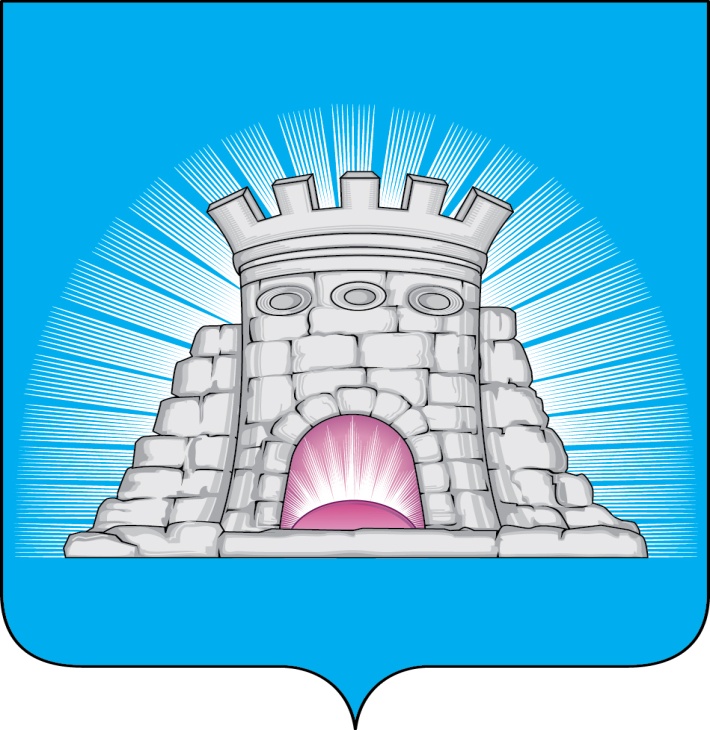 П О С Т А Н О В Л Е Н И Е17.04.2023    № 588/4г.Зарайск                             Об отчёте об исполнении бюджета                          городского округа Зарайск Московской                                   области  за  2022 год      В соответствии с Бюджетным кодексом Российской Федерации, статьей  52 Федерального Закона Российской Федерации  от 06.10.2003 № 131-ФЗ «Об общих принципах организации местного самоуправления в Российской Федерации», статьей 21 Положения о бюджетном процессе в  городском округе Зарайск Московской области, утвержденного решением Совета депутатов городского округа Зарайск Московской области от 26.10.2017 № 10/3                                         П О С Т А Н О В Л Я Ю:    1.Одобрить проект решения Совета депутатов городского округа Зарайск Московской области «Об утверждении отчёта об исполнении бюджета                       городского округа Зарайск Московской области за 2022 год» (прилагается)    2. Настоящее постановление вступает в силу с даты его подписания.    3. Службе по взаимодействию со СМИ администрации городского округа Зарайск опубликовать постановление на официальном сайте администрации городского округа Зарайск Московской области.Глава городского округа Зарайск  В.А. ПетрущенкоВерно:Главный специалист отдела кадровойработы и муниципальной службы    И.Б. Парамонова17.04.2023 Разослано: в дело, Мешкову А.Н.,  Гулькиной Р.Д., ФУ, ОЭ и И,  КУИ,                           СВ со СМИ, юридический отдел, прокуратуре, КПС.  И.В. Никулина66-2-60-42                                                                                              010891